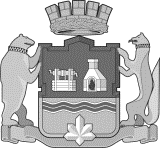 РОССИЙСКАЯ ФЕДЕРАЦИЯ ЕКАТЕРИНБУРГСКАЯ ГОРОДСКАЯ ДУМАСЕДЬМОЙ СОЗЫВ_______________________________________________________________________________________заседание________________2019 года                                                                                              Проектг.ЕкатеринбургО внесении изменений в Регламент Екатеринбургской городской ДумыВ соответствии с Федеральным законом от 6 октября 2003 года № 131-ФЗ «Об  общих  принципах  организации  местного  самоуправления  в  Российской Федерации», руководствуясь статьями 25, 26 Устава муниципального образования «город Екатеринбург», Екатеринбургская городская ДумаРЕШИЛА:1. Внести в Регламент Екатеринбургской городской Думы, утвержденный Постановлением Екатеринбургской городской Думы от 12 июля 1996 года № 1, с изменениями, внесенными Постановлениями Екатеринбургской городской Думы от 26 сентября 1996 года № 20, от 10 декабря 1996 года № 36, от 8 июля 1997 года № 75,  от  26  октября  1999  года  № 193,  от  28  декабря  1999  года  № 199, от 28 января 2003 года № 130, от 25 мая 2004 года № 221, от 7 апреля 2005 года № 10, Решениями Екатеринбургской городской Думы от 24 января 2006 года № 1, от 27 июня 2006 года № 37, от 23 января 2007 года № 2, от 13 февраля 2007 года № 10, от 27 марта 2007 года № 20, от 27 ноября 2007 года № 58, от 25 мая 2010  года  № 22,  от  2 ноября  2010  года  № 52,  от  26  апреля  2011  года № 48, от 23 апреля 2013 года № 23, от 10 декабря 2013 года № 32, от 11 февраля 2014 года № 8, от 28 октября 2014 года № 69, от 25 апреля 2017 года № 37, от 13 июня 2017 года № 52, от 18 июня 2018 года № 34, от 09 октября 2018 года № 4 (далее – Регламент) следующие изменения: 1) изложить статью 13 в следующей редакции:«Статья 13. Общие принципы организации голосования на заседании 1. Голосование на заседании может быть открытым или тайным.2. Открытое голосование может быть поименным.3. Голосование может быть количественным, рейтинговым и альтернативным.4. По решению Думы голосование может быть проведено в два тура.5. На заседании проводится открытое непоименное количественное альтернативное голосование в один тур, если Дума не примет иного решения.Количественное голосование представляет собой выбор следующих вариантов:1) "за";2) "против";3) "воздержался".Альтернативное голосование представляет собой голосование только за один из вариантов решения одного вопроса, поставленного на голосование.6. Каждый депутат Думы при голосовании имеет один голос.7. Право на голосование депутат осуществляет лично.8. Депутат, отсутствовавший во время голосования, не вправе подать свой голос по истечении времени, отведенного для голосования.9. Депутат имеет право не принимать участие в голосовании.10. Количество голосов, необходимое для принятия того или иного решения, устанавливается Уставом муниципального образования "город Екатеринбург" и настоящим Регламентом.»;2) изложить статью 14 в следующей редакции:«Статья 14. Порядок открытого голосования1. При проведении открытого голосования подсчет голосов осуществляется секретариатом.2. Перед началом открытого голосования председательствующий на заседании сообщает о количестве предложений, которые ставятся на голосование, уточняет их формулировки и последовательность, в которой они ставятся на голосование, напоминает, каким большинством голосов может быть принято данное решение.3. После объявления председательствующим о начале голосования никто не вправе прервать голосование.4. По окончании подсчета голосов председательствующий объявляет о результатах голосования и принятом решении. Результаты голосования заносятся в протокол заседания. 5. В случае если в голосовании приняло участие меньшее количество депутатов, чем необходимо для принятия решения, председательствующий вправе предложить депутатам повторить голосование.В случае если в повторном голосовании вновь приняло участие меньшее количество депутатов, чем необходимо для принятия решения, то рассмотрение вопроса, по которому проводилось голосование, решением Думы может быть перенесено на ближайшее заседание.6. При выявлении ошибок в процедуре голосования по решению Думы проводится повторное голосование.»;3) изложить статью 15 в следующей редакции:«Статья 15. Порядок тайного голосования1. Тайное голосование проводится по решению Думы.2. Тайное голосование проводится с использованием бюллетеней.3. Для проведения тайного голосования и определения его результатов Дума из числа депутатов избирает открытым голосованием счетную комиссию по проведению тайного голосования.Не могут быть выдвинуты в счетную комиссию депутаты, по кандидатурам которых проводится голосование.4. Численный и персональный состав счетной комиссии устанавливается решением Думы, принимаемым открытым голосованием большинством голосов от числа депутатов, присутствующих на заседании.5. Счетная комиссия:1) организует изготовление бюллетеней для голосования;2) организует голосование;3) контролирует соблюдение процедуры голосования;4) определяет итоги голосования;5) по решению Думы выполняет иные функции.Организационно-техническое сопровождение деятельности счетной комиссии осуществляют работники аппарата Думы.6. Счетная комиссия принимает решения большинством голосов членов комиссии открытым голосованием. Решения счетной комиссии оформляются протоколами счетной комиссии, которые подписывается членами счетной комиссии.7. Председатель счетной комиссии избирается на первом заседании счетной комиссии большинством голосов членов комиссии открытым голосованием.Председатель счетной комиссии:1) организует работу счетной комиссии;2) оглашает результаты голосования на заседании;3) подписывает протоколы счетной комиссии;4) выступает на заседании от имени счетной комиссии по вопросам, связанным с ее деятельностью;5) по решению Думы осуществляет иные полномочия.8. Бюллетени для тайного голосования изготавливаются под контролем счетной комиссии по предложенной ею и утвержденной решением Думы форме в необходимом количестве и содержат необходимую для определения достоверного волеизъявления депутатов информацию.В бюллетенях для голосования по проектам решений или при единственной кандидатуре на выборную должность должны стоять слова "за" и "против".9. Бюллетени для тайного голосования выдаются депутатам счетной комиссией в соответствии со списком депутатов.При получении бюллетеня депутат расписывается напротив своей фамилии в указанном списке.Оставшиеся у счетной комиссии бюллетени после завершения их выдачи уничтожаются председателем счетной комиссии в присутствии ее членов.10. Время и место голосования, порядок его проведения объявляются председателем счетной комиссии.11. Заполнение бюллетеней производится путем зачеркивания в бюллетене фамилии кандидата, против которого депутат голосует, а в бюллетене по проекту решения - варианта решения. В случае если голосование осуществляется по единственной кандидатуре или одному проекту решения, заполнение бюллетеней производится путем зачеркивания слова "за" либо "против" возле вариантов предлагаемого решения или кандидатуры (вычеркивается ненужный вариант). Вычеркивание и слова "за", и слова "против", а также фамилий всех кандидатов или вариантов решений считается воздерживанием от подачи голоса.12. Бюллетень для тайного голосования опускается в специальный ящик, опечатанный счетной комиссией.13. Недействительными при подсчете голосов считаются бюллетени неустановленной формы, а также бюллетени, по которым невозможно определить волеизъявление депутатов.14. Решение счетной комиссии об итогах тайного голосования оформляется протоколом счетной комиссии, который подписывается членами счетной комиссии и утверждается решением Думы, принимаемым открытым голосованием большинством голосов от установленного числа депутатов.В случае если за утверждение решения счетной комиссии об итогах тайного голосования проголосовало менее половины от установленного числа депутатов, председательствующий организует прения по вопросу о мотивах голосования по вопросу об утверждении решения счетной комиссии об итогах тайного голосования.После завершения прений председательствующий ставит на повторное голосование вопрос об утверждении решения счетной комиссии об итогах тайного голосования.В случае если за решение об утверждении решения счетной комиссии об итогах тайного голосования вновь не проголосовало большинство от установленного числа депутатов, решение счетной комиссии об итогах тайного голосования считается неутвержденным, а Дума возвращается к рассмотрению вопроса, решение которого было вынесено на тайное голосование.15. На основании утвержденного Думой решения счетной комиссии о результатах тайного голосования председательствующий на заседании объявляет о принятом Думой решении.»;4) изложить статью 16 в следующей редакции:«Статья 16. Порядок поименного голосования1. В случае если проводится открытое голосование, может быть принято решение о проведении открытого поименного голосования.2. Поименное голосование проводит председательствующий на заседании или по его поручению руководитель секретариата. При проведении поименного голосования в алфавитном порядке оглашаются фамилии депутатов, после чего каждый депутат вслух озвучивает выбранный им вариант решения.  3. Результаты поименного голосования оглашаются на заседании Думы и включаются в протокол заседания Думы. Выписка из протокола с результатами поименного голосования в обязательном порядке направляется депутатам.4. Результаты поименного голосования публикуются на официальном сайте Думы вместе с решением, по которому проводилось поименное голосование.5) дополнить Регламент статьей 16-1следующего содержания:«Статья 16-1. Порядок рейтингового голосования1. Рейтинговое голосование проводится по решению Думы.2. Рейтинговое голосование представляет собой ряд последовательных количественных голосований по каждому из предложенных вариантов решения одного вопроса, в которых может принять участие каждый депутат.3. При рейтинговом голосовании предъявление результатов голосования по каждому голосованию производится только по окончании голосования по всем вариантам решения одного вопроса.4. В том случае, если необходимое для принятия решения количество голосов депутатов набрали несколько вариантов решения или несколько выдвинутых кандидатур, то проводится второй тур голосования. 5. Второй тур голосования проводится, как правило, по двум кандидатурам или двум вариантам решения, получившим наибольшее количество голосов депутатов.В случае если необходимое для выхода во второй тур количество голосов депутатов получили три или более кандидатуры или варианта решения, голосование проводится по трем или более кандидатурам или вариантам решения.Во втором туре проводится альтернативное голосование.6. По итогам второго тура считается избранным тот кандидат или принятым тот вариант решения, которые получили наибольшее число голосов депутатов, но не менее числа голосов, установленного для принятия соответствующего решения.7. Если во втором туре голосования не набрали требуемого числа голосов ни один из кандидатов или ни один из предложенных вариантов решения, то по решению Думы, принимаемому большинством голосов от установленного числа депутатов, либо создается согласительная комиссия для выработки проекта нового решения и организуется дополнительное рассмотрение данного вопроса, либо данный вопрос снимается с рассмотрения, либо проводится его повторное рассмотрение. 6) пункт 4 статьи 17 дополнить абзацами следующего содержания:«При рассмотрении проекта повестки заседания в качестве дополнительных вопросов не могут быть включены в повестку заседания вопросы, предполагающие принятие решений, имеющих нормативный характер. В том случае, если вопросы, предполагающие принятие решений, имеющих нормативный характер, были в установленном порядке рассмотрены на заседании одной из постоянных комиссий Думы, материалы по этим вопросам были доведены до депутатов в порядке, установленном в пункте 3 статьи 4 настоящего Регламента, то эти вопросы могут быть внесены в повестку заседания в качестве дополнительных решением Думы на основании письменного заявления депутатов в количестве не менее 1/3 от установленной численности депутатов Думы.В раздел повестки заседания "Разное" не могут быть включены вопросы, по которым требуется принятие решения Екатеринбургской городской Думы.»; 7) в подпункте 9 пункта 2 статьи 19 после слова «тайного» дополнить словом «, рейтингового»;8) в абзаце 1 пункта 2 статьи 22 исключить слова «за исключением решений по вопросам организации деятельности Думы,»;9) в пункте 2 статьи 22 исключить абзац 2;10) статью 23 дополнить пунктом 1-1 следующего содержания: «1-1. Председатель Думы принимает участие в работе любой постоянной комиссии Думы с правом решающего голоса.»;11) изложить статью 26 в следующей редакции:«Статья 26. Отзыв Председателя Думы, Заместителя Председателя Думы1. Председатель Думы, Заместитель Председателя Думы могут быть отозваны с должности по решению Думы. Голосование по отзыву Председателя Думы, Заместителя Председателя Думы проводится в том же порядке, в котором происходило их избрание. 2. Вопрос об отзыве может быть предложен в проект повестки заседания Думы депутатом Думы, группой депутатов в количестве не менее 1/3 от установленной численности депутатов, постоянной комиссией, фракцией. 3. При рассмотрении вопроса об отзыве Председателю Думы, Заместителю Председателя Думы должно быть предоставлено время для выступления.4. Председатель Думы, Заместитель Председателя Думы считаются отозванными, если в результате голосования за отзыв проголосовало более половины от установленной численности депутатов.5. В случае отзыва Председателя Думы, Заместителя Председателя Думы избрание Председателя Думы, Заместителя Председателя Думы проводятся не позднее чем через 14 дней со дня вступления в силу решения Думы об отзыве.»;12) дополнить пункт 1 статьи 28 подпунктом 7 следующего содержания: «7) осуществляют иные полномочия в соответствии с федеральными и областными законами, Уставом муниципального образования "город Екатеринбург", настоящим Регламентом и положениями о соответствующих комиссиях, утверждаемых Думой.»13) во втором предложении пункта 3 статьи 28 после слов «Все депутаты» дополнить словами «кроме Председателя Думы»;14) из абзаца 5 пункта 5 статьи 28 исключить слова «, который ставит вопрос на голосование. Уход с заседания возможен только по решению комиссии»;15) статью 30 изложить в следующей редакции:«Статья 30. Временные комиссии Думы1. Дума по любым вопросам своей деятельности может создавать временные комиссии.Деятельность временных комиссий Думы ограничивается определенным сроком и (или) решением задачи, для которой создана соответствующая временная комиссия.2. В решении Думы о создании временной комиссии указываются:1) задачи комиссии и направления ее деятельности;2) численный и персональный состав комиссии;3) полномочия комиссии;4) полномочия председателя комиссии и его заместителя;5) порядок работы комиссии;6) срок деятельности комиссии;7) иные вопросы, связанные с организацией деятельности комиссии.3. Временная комиссия на своем первом заседании избирает из своего состава председателя комиссии и заместителя председателя комиссии. Председатель временной комиссии и заместитель председателя временной комиссии избираются на заседании временной комиссии большинством голосов от числа членов комиссии.4. Численный состав временной комиссии не может быть менее 3 депутатов. 5. По результатам своей деятельности комиссия представляет Думе доклад по существу вопроса, в связи с которым она была создана.»;16) из пункта 2 статьи 32 исключить слова «по представлению Руководителя аппарата Думы»;17) наименование статьи 42-2 изложить в следующей редакции:«Статья 42-2. Помощники депутата, общественные советники» 18) статью 42-2 дополнить абзацами следующего содержания:«Председатель Думы вправе иметь не более 7 общественных советников, осуществляющих свою деятельность на безвозмездной основе без оформления с ними трудовых отношений. Председатель постоянной комиссии Думы вправе иметь не более 2 общественных советников, осуществляющих свою деятельность на безвозмездной основе без оформления с ними трудовых отношений. Деятельность общественных советников Председателя Думы и общественных советников председателей постоянных комиссий Думы регламентируется постановлением Председателя Думы.».2. Настоящее Решение вступает в силу со дня его официального опубликования. 3.Опубликовать настоящее Решение в «Вестнике Екатеринбургской городской  Думы», на официальном сайте Екатеринбургской городской Думы в информационно-телекоммуникационной сети «Интернет» (www.egd.ru).4.Контроль исполнения настоящего Решения возложить на Председателя Екатеринбургской городской Думы (Володин И.В.).Председатель Екатеринбургской городской Думы					И.В. Володин